PROCESSO SELETIVO PARA OS CURSOS DE MESTRADO E DOUTORADO ACADÊMICOS DO PROGRAMA DE PÓS-GRADUAÇÃO EM ADMINISTRAÇÃO – PPGA/UFPB – 2024.1CURSO DE MESTRADO EM ADMINISTRAÇÃOPROPOSTA DE ESTUDO E PESQUISA TÍTULOCPF do CandidatoLinha: Ênfase:PROPOSTA DE ESTUDO E PESQUISA PARTE 1 – PLANO DE ESTUDOSPARTE 2 – PLANO DE PESQUISA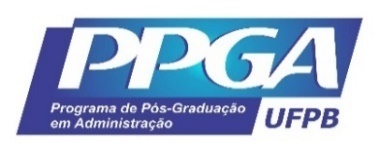 UNIVERSIDADE FEDERAL DA PARAÍBA – UFPBCENTRO DE CIÊNCIAS SOCIAIS APLICADAS – CCSAPROGRAMA DE PÓS-GRADUAÇÃO EM ADMINISTRAÇÃO – PPGAAPRESENTAÇÃO DO CANDITADO (ATE 300 PALAVRAS)Indicar a motivação para fazer o mestrado, motivo da escolha do PPGA/UFPB, da linha de pesquisa e pretensões futuras de carreiraCONTEXTUALIZAÇÃO DO INTERESSE DE ESTUDOS (EM ATÉ 500 PALAVRAS)Indicar, relativo ao curso, como prevê a dedicação, como pode assegurar os pré-requisitos mínimos em termos de conhecimentos gerenciais, de língua estrangeira e de requisitos metodológicos.Indicar o quadro de disponibilidade, apontando todos os dias da semana e os períodos manhã, tarde e noite que terá disponível ao curso, em caso de aprovação. INTERESSES DE PESQUISA (EM ATÉ 500 PALAVRAS)Indicar dois temas entre aqueles que são de interesse na linha ou ênfase à qual concorre (conforme o ANEXO 8 do edital).Explicar, quanto aos temas de interesse selecionados, o que motiva a pesquisá-los e como assegurará capacidade de pesquisar esse tema em termos de suas principais demandas.REFERÊNCIAS BIBLIOGRÁFICAS (SE HOUVER; USAR FORMATO APA)